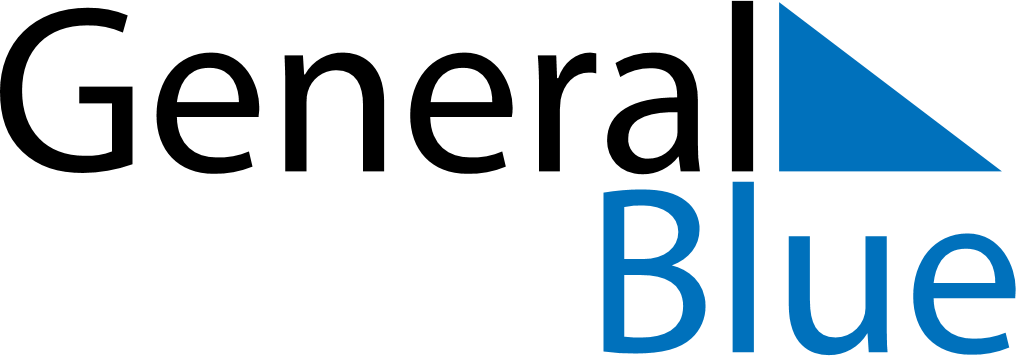 2018 – Q2Malta  2018 – Q2Malta  2018 – Q2Malta  2018 – Q2Malta  2018 – Q2Malta  AprilAprilAprilAprilAprilAprilAprilSUNMONTUEWEDTHUFRISAT123456789101112131415161718192021222324252627282930MayMayMayMayMayMayMaySUNMONTUEWEDTHUFRISAT12345678910111213141516171819202122232425262728293031JuneJuneJuneJuneJuneJuneJuneSUNMONTUEWEDTHUFRISAT123456789101112131415161718192021222324252627282930May 1: Labour DayJun 7: June 7thJun 29: Saints Peter and Paul